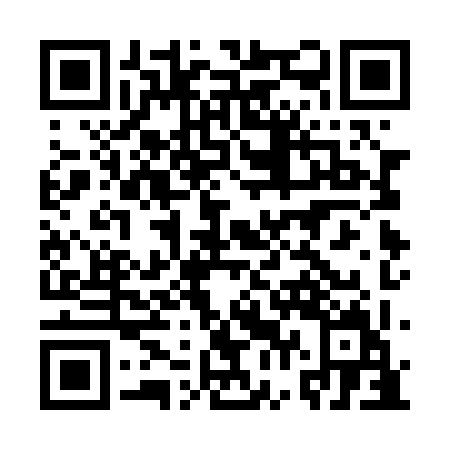 Ramadan times for Gold River, British Columbia, CanadaMon 11 Mar 2024 - Wed 10 Apr 2024High Latitude Method: Angle Based RulePrayer Calculation Method: Islamic Society of North AmericaAsar Calculation Method: HanafiPrayer times provided by https://www.salahtimes.comDateDayFajrSuhurSunriseDhuhrAsrIftarMaghribIsha11Mon6:176:177:451:345:307:247:248:5212Tue6:146:147:431:345:327:267:268:5413Wed6:126:127:411:335:337:277:278:5614Thu6:106:107:381:335:347:297:298:5715Fri6:086:087:361:335:367:307:308:5916Sat6:056:057:341:335:377:327:329:0117Sun6:036:037:321:325:387:347:349:0318Mon6:016:017:301:325:397:357:359:0419Tue5:585:587:281:325:417:377:379:0620Wed5:565:567:251:315:427:387:389:0821Thu5:545:547:231:315:437:407:409:1022Fri5:515:517:211:315:447:417:419:1123Sat5:495:497:191:315:467:437:439:1324Sun5:475:477:171:305:477:457:459:1525Mon5:445:447:151:305:487:467:469:1726Tue5:425:427:121:305:497:487:489:1927Wed5:395:397:101:295:507:497:499:2028Thu5:375:377:081:295:527:517:519:2229Fri5:355:357:061:295:537:527:529:2430Sat5:325:327:041:285:547:547:549:2631Sun5:305:307:021:285:557:557:559:281Mon5:275:276:591:285:567:577:579:302Tue5:255:256:571:285:577:597:599:323Wed5:225:226:551:275:588:008:009:344Thu5:205:206:531:275:598:028:029:355Fri5:175:176:511:276:018:038:039:376Sat5:155:156:491:266:028:058:059:397Sun5:125:126:471:266:038:068:069:418Mon5:105:106:451:266:048:088:089:439Tue5:075:076:431:266:058:098:099:4510Wed5:045:046:401:256:068:118:119:47